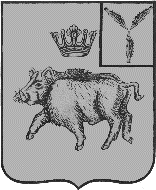 СОВЕТБАЛТАЙСКОГО МУНИЦИПАЛЬНОГО ОБРАЗОВАНИЯБАЛТАЙСКОГО МУНИЦИПАЛЬНОГО РАЙОНАСАРАТОВСКОЙ ОБЛАСТИПятьдесят второе заседание Советачетвертого созываРЕШЕНИЕот 28.12.2022 № 186	с. БалтайО внесении изменений в решение СоветаБалтайского муниципального образованияот 13.12.2021 № 142 «О бюджете Балтайского муниципального образования Балтайского муниципального района Саратовской области на 2022 год»В соответствии с Бюджетным кодексом Российской Федерации, Положением о бюджетном процессе в Балтайском муниципальном образовании, руководствуясь Уставом Балтайского муниципального образования Балтайского муниципального района Саратовской области, Совет Балтайского муниципального образования Балтайского муниципального района Саратовской области РЕШИЛ:1. Внести в решение Совета Балтайского муниципального образования от 13.12.2021 №142 «О бюджете Балтайского муниципального образования Балтайского муниципального района Саратовской области на 2022 год» (с изменениями от 31.01.2022 № 148, от 02.03.2022 № 152, от 16.03.2022 № 153, от 26.04.2022 № 156, от 12.07.2022 № 168, от 15.08.2022 № 172, от 24.08.2022 №175, от 26.10.2022 № 177, от 19.12.2022 № 184) следующее изменение:	1.1 Абзац 2 пункта 1 изложить в следующей редакции:	«-общий объем доходов в сумме 89 436 515,00 рублей.».1.2 Абзац 3 пункта 1 изложить в следующей редакции:	«- общий объем расходов в сумме 91 187 803,29 рублей.».	1.3 Абзац 4 пункта 1 изложить в следующей редакции:«- дефицит в сумме 1 751 288,29 рублей.».1.4 Пункт 9 изложить в следующей редакции:«9. Утвердить на 2022 год межбюджетные трансферты в объеме 80 007 225,00 рублей, получаемые из местного бюджета Балтайского муниципального района в бюджет поселения в следующей форме:	- дотация бюджетам поселений на выравнивание бюджетной обеспеченности за счет субвенции из областного бюджета в сумме 270 925,00 рублей;	- межбюджетные трансферты, передаваемые бюджетам сельских поселений из бюджета муниципального района на осуществление части полномочий по решению вопросов местного значения в соответствии с заключенными соглашениями (в области дорожной деятельности) 11 103 700,00 рублей.	Получаемые из областного бюджета в бюджет поселения в следующей форме:- субсидии бюджетам поселений области на обеспечение дорожной деятельности в отношении автомобильных дорог общего пользования местного значения в границах населенных пунктов сельских поселений за счет средств областного дорожного фонда 15 444 000,00 рублей;- субвенции бюджетам сельских поселений на осуществление первичного воинского учета органами местного самоуправления поселений, муниципальных и городских округов 263 600,00 рублей;- субсидии бюджетам сельских поселений на поддержку программ формирования современной городской среды 10 000 000,00 рублей;- межбюджетные трансферты, передаваемые бюджетам сельских поселений области в целях реализации социально значимых проектов Саратовской области (за счет бюджета г. Москвы) 15 000 000,00 рублей;- межбюджетные трансферты, передаваемые бюджетам сельских поселений области на реализацию мероприятий по благоустройству территорий 27 925 000,00 рублей.».2. Приложения № 1, 3, 4, 5 к решению изложить в новой редакции согласно приложениям № 1-4.3. Настоящее решение вступает в силу со дня его обнародования.	4. Контроль за исполнением настоящего решения возложить на постоянную комиссию Совета Балтайского муниципального образования по бюджетной политике и налогам.Глава Балтайскогомуниципального образования         	                                                  Н.В.Меркер                                                                         Приложение № 4к решению Совета Балтайского муниципального образования Балтайского муниципального района Саратовской областиот 28.12.2022 № 186  Распределение бюджетных ассигнований по целевым статьям (муниципальным программам поселения и непрограммным направлениям деятельности), группам и подгруппам видов расходов классификации расходов бюджета Балтайского муниципального образования Балтайского муниципального района Саратовской области на 2022 год   Приложение № 1к решению Совета Балтайского муниципального образования Балтайского муниципального района Саратовской областиот  28.12.2022  №  186     Приложение № 1к решению Совета Балтайского муниципального образования Балтайского муниципального района Саратовской областиот  28.12.2022  №  186     Приложение № 1к решению Совета Балтайского муниципального образования Балтайского муниципального района Саратовской областиот  28.12.2022  №  186     Приложение № 1к решению Совета Балтайского муниципального образования Балтайского муниципального района Саратовской областиот  28.12.2022  №  186     Приложение № 1к решению Совета Балтайского муниципального образования Балтайского муниципального района Саратовской областиот  28.12.2022  №  186     Приложение № 1к решению Совета Балтайского муниципального образования Балтайского муниципального района Саратовской областиот  28.12.2022  №  186      Приложение № 3к решению Совета Балтайского муниципального образования Балтайского муниципального района Саратовской областиот 28.12.2022 № 186      Приложение № 3к решению Совета Балтайского муниципального образования Балтайского муниципального района Саратовской областиот 28.12.2022 № 186      Приложение № 3к решению Совета Балтайского муниципального образования Балтайского муниципального района Саратовской областиот 28.12.2022 № 186      Приложение № 3к решению Совета Балтайского муниципального образования Балтайского муниципального района Саратовской областиот 28.12.2022 № 186      Приложение № 3к решению Совета Балтайского муниципального образования Балтайского муниципального района Саратовской областиот 28.12.2022 № 186      Приложение № 3к решению Совета Балтайского муниципального образования Балтайского муниципального района Саратовской областиот 28.12.2022 № 186  Распределение бюджетных ассигнованийРаспределение бюджетных ассигнованийРаспределение бюджетных ассигнованийРаспределение бюджетных ассигнованийРаспределение бюджетных ассигнованийРаспределение бюджетных ассигнованийпо разделам, подразделам, целевым статьям (муниципальным программам образования и непрограммным направлениям деятельности), группам видов расходов классификации расходов по разделам, подразделам, целевым статьям (муниципальным программам образования и непрограммным направлениям деятельности), группам видов расходов классификации расходов по разделам, подразделам, целевым статьям (муниципальным программам образования и непрограммным направлениям деятельности), группам видов расходов классификации расходов по разделам, подразделам, целевым статьям (муниципальным программам образования и непрограммным направлениям деятельности), группам видов расходов классификации расходов по разделам, подразделам, целевым статьям (муниципальным программам образования и непрограммным направлениям деятельности), группам видов расходов классификации расходов по разделам, подразделам, целевым статьям (муниципальным программам образования и непрограммным направлениям деятельности), группам видов расходов классификации расходов бюджета Балтайского муниципального образования Балтайского муниципального района Саратовской области на 2022 годбюджета Балтайского муниципального образования Балтайского муниципального района Саратовской области на 2022 годбюджета Балтайского муниципального образования Балтайского муниципального района Саратовской области на 2022 годбюджета Балтайского муниципального образования Балтайского муниципального района Саратовской области на 2022 годбюджета Балтайского муниципального образования Балтайского муниципального района Саратовской области на 2022 годбюджета Балтайского муниципального образования Балтайского муниципального района Саратовской области на 2022 годНаименование РазделПодразделЦелевая статьяВид расходовСумма руб.123456Национальная оборона02263 600,00Мобилизационная и вневойсковая подготовка0203263 600,00Осуществление переданных полномочий Российской Федерации02039000000000263 600,00Осуществление переданных полномочий Российской Федерации за счет субвенций из Федерального бюджета02039020000000263 600,00Осуществление первичного воинского учета органами местного самоуправления поселений, муниципальных и городских округов02039020051180263 600,00Расходы на выплаты персоналу в целях обеспечения выполнения функций государственными (муниципальными) органами, казенными учреждениями, органами управления государственными внебюджетными фондами02039020051180100246 085,00Расходы на выплаты персоналу государственных (муниципальных) органов02039020051180120246 085,00Закупка товаров, работ и услуг для государственных (муниципальных) нужд0203902005118020017 515,00Иные закупки товаров, работ и услуг для обеспечения государственных (муниципальных) нужд0203902005118024017 515,00Национальная экономика0429 204 390,00Дорожное хозяйство (дорожные фонды)040929 204 390,00Муниципальная программа «Ремонт, содержание автомобильных дорог в границах Балтайского муниципального образования Балтайского муниципального района Саратовской области на 2022-2024 годы»0409410000000029 204 390,00Основное мероприятие "Содержание автомобильных дорог общего пользования местного значения в границах Балтайского муниципального образования Балтайского муниципального района Саратовской области"040941001000001 149 000,00Содержание автомобильных дорог общего пользования местного значения в границах Балтайского муниципального образования Балтайского муниципального района Саратовской области, за счет средств местного бюджета040941001002001 149 000,00Закупка товаров, работ и услуг для государственных (муниципальных) нужд040941001002002001 149 000,00Иные закупки товаров, работ и услуг для обеспечения государственных (муниципальных) нужд040941001002002401 149 000,00Основное мероприятие "Ремонт автомобильных дорог общего пользования местного значения в границах Балтайского муниципального образования Балтайского муниципального района Саратовской области"0409410020000028 044 390,00Ремонт автомобильных дорог общего пользования местного значения в границах Балтайского муниципального образования Балтайского мцниципального района Саратовской области, за счет средств местного бюджета0409410020020012 600 390,00Закупка товаров, работ и услуг для государственных (муниципальных) нужд0409410020020020012 600 390,00Иные закупки товаров, работ и услуг для обеспечения государственных (муниципальных) нужд0409410020020024012 600 390,00Осуществление дорожной деятельности в отношении автомобильных дорог общего пользования местного значения в границах населенных пунктов сельских поселений за счет средств областного дорожного фонда040941002D761015 444 000,00Закупка товаров, работ и услуг для государственных (муниципальных) нужд040941002D761020015 444 000,00Иные закупки товаров, работ и услуг для обеспечения государственных (муниципальных) нужд040941002D761024015 444 000,00Основное мероприятие "Проведение необходимых экспертиз, прочее"0409410030000011 000,00Проведение необходимых экспертиз, прочее0409410030020011 000,00Закупка товаров, работ и услуг для государственных (муниципальных) нужд0409410030020020011 000,00Иные закупки товаров, работ и услуг для обеспечения государственных (муниципальных) нужд0409410030020024011 000,00Жилищно-коммунальное хозяйство0558 719 813,29Благоустройство050358 719 813,29Муниципальная программа «Формирование комфортной городской среды Балтайского муниципального образования на 2020-2024 годы»0503620000000052 925 000,00Основное мероприятие «Реализация мероприятий по благоустройству территорий»0503620010000042 925 000,00Реализация мероприятий по благоустройству территорий0503620017812010 000 000,00Закупка товаров, работ и услуг для государственных (муниципальных) нужд0503620017812020010 000 000,00Иные закупки товаров, работ и услуг для обеспечения государственных (муниципальных) нужд0503620017812024010 000 000,00Реализация мероприятий по благоустройству территорий (2 этап)0503620017812115 000 000,00Закупка товаров, работ и услуг для государственных (муниципальных) нужд0503620017812120015 000 000,00Иные закупки товаров, работ и услуг для обеспечения государственных (муниципальных) нужд0503620017812124015 000 000,00Реализация мероприятий по благоустройству территорий (3 этап)050362001781222 925 000,00Закупка товаров, работ и услуг для государственных (муниципальных) нужд050362001781222002 925 000,00Иные закупки товаров, работ и услуг для обеспечения государственных (муниципальных) нужд050362001781222402 925 000,00Реализация социально значимых проектов в Саратовской области (за счет I транша из г. Москвы)05036200179Г6115 000 000,00Закупка товаров, работ и услуг для государственных (муниципальных) нужд05036200179Г6120015 000 000,00Иные закупки товаров, работ и услуг для обеспечения государственных (муниципальных) нужд05036200179Г6124015 000 000,00Основное мероприятие «Реализация программ формирование современной городской среды»0503620F20000010 000 000,00Реализация программ формирования современной городской среды0503620F25555010 000 000,00Закупка товаров, работ и услуг для государственных (муниципальных) нужд0503620F25555020010 000 000,00Иные закупки товаров, работ и услуг для обеспечения государственных (муниципальных) нужд0503620F25555024010 000 000,00Муниципальная программа «Комплексное благоустройство территории Балтайского муниципального образования Балтайского муниципального района Саратовской области на 2020-2022 годы"05037900032200 5 794 813,29Закупка товаров, работ и услуг для государственных (муниципальных) нужд050379000322002005 790 928,69Иные закупки товаров, работ и услуг для обеспечения государственных (муниципальных) нужд050379000322002405 790 928,69Иные бюджетные ассигнования050379000322008003 884,60Уплата налогов, сборов и иных платежей050379000322008503 884,60Межбюджетные трансферты общего характера бюджетам субъектов Российской Федерации143 000 000,00Прочие межбюджетные трансферты общего характера14033 000 000,00Межбюджетные трансферты140386000000003 000 000,00Иные межбюджетные трансферты бюджетам муниципальных районов из бюджета поселений и межбюджетные трансферты бюджетам поселений из бюджетов муниципальных районов (для решения вопросов местного значения)140386300003003 000 000,00Межбюджетные трансферты140386300003003 000 000,00Иные межбюджетные трансферты140386300003003 000 000,00ВСЕГО91 187 803,29НаименованиеЦелевая статьяВид расходовСумма руб.1234Муниципальная программа «Ремонт, содержание автомобильных дорог в границах Балтайского муниципального образования Балтайского муниципального района Саратовской области на 2022-2024 годы»410000000029 204 390,00Основное мероприятие "Содержание автомобильных дорог общего пользования местного значения в границах Балтайского муниципального образования Балтайского муниципального района Саратовской области"41001000001 149 000,00Содержание автомобильных дорог общего пользования местного значения в границах Балтайского муниципального образования Балтайского муниципального района Саратовской области, за счет средств местного бюджета41001002001 149 000,00Закупка товаров, работ и услуг для государственных (муниципальных) нужд41001002002001 149 000,00Иные закупки товаров, работ и услуг для обеспечения государственных (муниципальных) нужд41001002002401 149 000,00Основное мероприятие "Ремонт автомобильных дорог общего пользования местного значения в границах Балтайского муниципального образования Балтайского муниципального района Саратовской области"410020000028 044 390,00Ремонт автомобильных дорог общего пользования местного значения в границах Балтайского муниципального образования Балтайского мцниципального района Саратовской области, за счет средств местного бюджета410020020012 600 390,00Закупка товаров, работ и услуг для государственных (муниципальных) нужд410020020020012 600 390,00Иные закупки товаров, работ и услуг для обеспечения государственных (муниципальных) нужд410020020024012 600 390,00Основное мероприятие "Ремонт автомобильных дорог общего пользования местного значения в границах Балтайского муниципального образования Балтайского муниципального района Саратовской области"410020000015 444 000,00Осуществление дорожной деятельности в отношении автомобильных дорог общего пользования местного значения в границах населенных пунктов сельских поселений за счет средств областного дорожного фонда41002D761015 444 000,00Закупка товаров, работ и услуг для государственных (муниципальных) нужд41002D761020015 444 000,00Иные закупки товаров, работ и услуг для обеспечения государственных (муниципальных) нужд41002D761024015 444 000,00Основное мероприятие "Проведение необходимых экспертиз, прочее"410030000011 000,00Проведение необходимых экспертиз, прочее410030020011 000,00Закупка товаров, работ и услуг для государственных (муниципальных) нужд410030020020011 000,00Иные закупки товаров, работ и услуг для обеспечения государственных (муниципальных) нужд410030020024011 000,00Муниципальная программа «Формирование комфортной городской среды Балтайского муниципального образования на 2020-2024 годы»620000000052 925 000,00Основное мероприятие «Реализация мероприятий по благоустройству территорий620010000042 925 000,00Реализация мероприятий по благоустройству территорий620017812010 000 000,00Закупка товаров, работ и услуг для государственных (муниципальных) нужд620017812020010 000 000,00Иные закупки товаров, работ и услуг для обеспечения государственных (муниципальных) нужд620017812024010 000 000,00Реализация мероприятий по благоустройству территорий (2 этап)620017812115 000 000,00Закупка товаров, работ и услуг для государственных (муниципальных) нужд620017812120015 000 000,00Иные закупки товаров, работ и услуг для обеспечения государственных (муниципальных) нужд620017812124015 000 000,00Реализация мероприятий по благоустройству территорий (3 этап)62001781222 925 000,00Закупка товаров, работ и услуг для государственных (муниципальных) нужд62001781222002 925 000,00Иные закупки товаров, работ и услуг для обеспечения государственных (муниципальных) нужд2001781222402 925 000,00Реализация социально значимых проектов в Саратовской области (за счет I транша из г. Москвы)6200179Г6115 000 000,00Закупка товаров, работ и услуг для государственных (муниципальных) нужд6200179Г6120015 000 000,00Иные закупки товаров, работ и услуг для обеспечения государственных (муниципальных) нужд6200179Г6124015 000 000,00Основное мероприятие «Реализация программ формирование современной городской среды»620F20000010 000 000,00Закупка товаров, работ и услуг для государственных (муниципальных) нужд620F25555020010 000 000,00Иные закупки товаров, работ и услуг для обеспечения государственных (муниципальных) нужд620F25555024010 000 000,00Муниципальная программа «Комплексное благоустройство территории Балтайского муниципального образования Балтайского муниципального района Саратовской области"79000322005 794 813,29Закупка товаров, работ и услуг для государственных (муниципальных) нужд79000322002005 790 928,69Иные закупки товаров, работ и услуг для обеспечения государственных (муниципальных) нужд79000322002405 790 928,69Иные бюджетные ассигнования79000322008003 884,6Уплата налогов, сборов и иных платежей79000322008503 884,6Итого:87 924 203,29